Редакция от 22 августа 2023 годаПОЛИТИКА ОБРАБОТКИ ПЕРСОНАЛЬНЫХ ДАННЫХ С ИСПОЛЬЗОВАНИЕМ ИНФОРМАЦИОННО-ТЕЛЕКОММУНИКАЦИОННЫХ СЕТЕЙОБЩИЕ ПОЛОЖЕНИЯНастоящая политика обработки персональных данных (далее – «Политика») действует в отношении всех персональных данных, которые могут быть получены Оператором от Субъекта обработки ПД во время использования или посещения им сайта https://www.microlit.ru (далее – «Сайт»), или направления Субъектом обработки ПД своих персональных данных на email Оператора, указанный в п. 12.2 Политики (далее – «email Оператора») и определяет обработки персональных данных, условия и принципы обработки персональных данных, права Субъектов обработки ПД и обязанности Оператора, а также сведения о реализуемых требованиях к защите персональных данных.Политика разработана в соответствии с действующим законодательством Российской Федерации о персональных данных.Политика действует в отношении всех персональных данных, оставленных Субъектом обработки ПД на Сайте или направленных им на email Оператора.Любое использование Сайта или направление персональных данных на email Оператора означает безоговорочное согласие Субъекта обработки ПД с Политикой и указанными в ней условиями обработки его персональных данных. В случае несогласия с этими условиями, Субъект обработки ПД должен воздержаться от использования Сайта, регистрации в Личном кабинете, а также от направления персональных данных на email Оператора.Оператор оставляет за собой право вносить изменения в Политику. Пользователь обязан при каждом новом использовании Сайта или до направления персональных данных на email Оператора знакомиться с текстом Политики. Новая редакция Политики вступает в силу в момент её опубликования.Политика регулирует вопросы обработки персональных данных, полученных исключительно с помощью Сайта или полученных на email Оператора.Во всем остальном, что прямо не предусмотрено Политикой, Оператор руководствуется положениями действующего законодательства Российской Федерации.ТЕРМИНЫОсновные термины, используемые в Политике:«Оператор» – указанные ниже юридические лица, совместно организующие и осуществляющие обработку персональных данных, а также определяющие цели обработки персональных данных, состав персональных данных, подлежащих обработке, действия (операции), совершаемые с персональными данными:ООО «Микролит» (ОГРН: 1037735012457, ИНН: 7735122689, юридический адрес: 124527, г. Москва, г. Зеленоград, Солнечная аллея, д. 6, пом. XIV эт. 2 ком. 2). «Обработка персональных данных» – любое действие (операция) или совокупность действий (операций), совершаемых с использованием средств автоматизации или без использования таких средств с персональными данными, включая сбор, запись, систематизацию, накопление, хранение, уточнение (обновление, изменение), извлечение, использование, передачу (распространение, предоставление, доступ), блокирование, удаление, уничтожение персональных данных.«Обработчик» – любое лицо, которое на основании договора с Оператором осуществляет обработку персональных данных по поручению Оператора. «Оферта» – общие условия выполнения работ, размещенные в сети интернет по адресу: https://www.microlit.ru/upload/oferta.pdf .«Персональные данные» – любая информация, относящаяся к прямо или косвенно определенному или определяемому физическому лицу (субъекту персональных данных).«Субъект обработки ПД» – субъект персональных данных, физическое лицо, чьи персональные данные обрабатываются.«Личный кабинет» – персональный раздел Сайта, служащий в целях оформления заказов на выполнение работ, доступ к которому осуществляется после регистрации.«Продукция» – результаты работ, созданные Оператором на условиях Оферты.«Файлы cookies» – пользовательские данные, которые автоматически передаются Оператору в процессе использования Субъектом обработки ПД Сайта, в том числе: IP-адрес, данные о геолокации, информация о браузере и операционной системе устройства Субъекта обработки ПД, технические характеристики оборудования и программного обеспечения Субъекта обработки ПД, информации о часовом поясе, языковых настройках, дате и времени доступа к Сайту.ЦЕЛИ СБОРА И ОБРАБОТКИ ПЕРСОНАЛЬНЫХ ДАННЫХ СУБЪЕКТОВ ОБРАБОТКИ ПДСодержание и объем обрабатываемых персональных данных определяются исходя и следующих целей сбора и обработки:Заключение и исполнение договоров Оператора и Субъекта обработки ПД;Регистрация и идентификация Субъекта обработки ПД в Личном кабинете.Установление с Субъектом обработки ПД обратной связи, в том числе для направления ответов, уведомлений, запросов, информации, документов, направленное на взаимодействие Субъекта обработки ПД и Оператора в целях исполнения п. 3.1.1 Политики;Направление рассылок и информационных сообщений, в том числе для продвижения товаров, работ и услуг Оператора и Партнерских организаций;Проведение опросов и исследований, в том числе направленных на улучшение продуктов и услуг Оператора, улучшение работы Сайта;Проведение статистических, аналитических и иных исследований, на основе обезличенных данных для совершенствования работы Сайта, а также товаров, работ и услуг Оператора.ПРАВОВЫЕ ОСНОВАНИЯ ОБРАБОТКИ ПЕРСОНАЛЬНЫХ ДАННЫХОбработка персональных данных осуществляется Оператором на законной и справедливой основе.Правовыми основаниями для обработки персональных данных Оператором являются:Согласие Субъекта обработки ПД на обработку персональных данных;Договор заключенный между Оператором и Клиентом (Субъектом);Федеральные Законы регламентирующие деятельность Оператора.ПЕРСОНАЛЬНЫЕ ДАННЫЕ, ОБРАБАТЫВАЕМЫЕ ОПЕРАТОРОМСодержание и объем обрабатываемых персональных данных определяются исходя из целей обработки, и соответствуют таким целям. Обрабатываемые персональные данные не могут быть избыточными по отношению к заявленным целям их обработки.В информационной системе персональных данных Оператора обрабатываются следующие категории субъектов персональных данных:Субъекты обработки ПД, использующие Сайт без регистрации в Личном кабинете;Субъекты обработки ПД, зарегистрированные в Личном кабинете;Субъекты обработки ПД, указанные в качестве плательщика, получателя, ответственного, инженера, контакта по доставке, контакта по техническим вопросам. Субъекты обработки ПД, направляющие персональные данные на email Оператора.Оператор обрабатывает персональные данные на следующих условиях: ПОРЯДОК ПРЕДОСТАВЛЕНИЯ СУБЪЕКТОМ ОБРАБОТКИ ПД СОГЛАСИЯ НА ОБРАБОТКУ ПЕРСОНАЛЬНЫХ ДАННЫХОператор исходит из того, что представленные Субъектом обработки ПД персональные данные, независимо от способа их направления, являются достоверными и относятся к Субъекту обработки ПД, или указанному им в качестве плательщика, получателя, ответственного, инженера, контакта по доставке, контакта по техническим вопросам, третьему лицу, а Субъект обработки ПД и указанные им третьи лица, являются полностью дееспособными. Оператор исходит из того, что представленные Субъектом обработки ПД персональные данные третьих лиц, указанных в п. 6.1 Политики, собраны им на законных основаниях и им получены необходимые согласия на передачу персональных данных Оператору.Субъект обработки ПД принимает условия Политики без исключений и оговорок и дает Оператору конкретное, предметное, информированное, сознательное и однозначное согласие на обработку своих персональных данных, на условиях, предусмотренных Политикой и согласием на обработку персональных данных: При регистрации и идентификации в Личном кабинете (для персональных данных, которые Субъект обработки ПД предоставляет Оператору в целях указанных в п. 3.1.1 – 3.1.5 Политики). Пользователь считается предоставившим согласие на обработку персональных данных только после:Проставления отметки «» в чек-боксе напротив фразы: «Регистрируясь в личном кабинете, я соглашаюсь с условиями Политики обработки персональных данных и даю согласие на обработку своих персональных данных»;Проставления отметки «» в чек-боксе напротив фразы: «Я даю согласие на получение информационно-рекламной рассылки»;Нажатия на кнопку «Регистрация».При заполнении формы обратной связи на Сайте (для персональных данных, которые Субъект обработки ПД предоставляет Оператору в целях указанных в п. 3.1.3 Политики). Пользователь считается предоставившим согласие на обработку персональных данных в момент нажатия на кнопки, подтверждающей отправку заявки (кнопки могут называться «Отправить», «Запросить стоимость»).При оформлении подписки на рассылку рекламных материалов (для персональных данных, которые Субъект обработки ПД предоставляет Оператору в целях указанных в п. 3.1.4 Политики).Пользователь считается предоставившим согласие на обработку персональных данных только после: проставления отметки «» в чек-боксе напротив фразы: «Я даю согласие на получение информационно-рекламной рассылки» и нажатия на кнопку «Подписаться».При направлении персональных данных на email Оператора (для персональных данных, которые Пользователь предоставляет Оператору в таком письме в целях, указанных в п. 3.1.1, 3.1.3, 3.1.5 Политики). Пользователь считается предоставившим согласие на обработку персональных данных в момент направления электронного письма со своими персональными данными на email Оператора.При любом использовании Сайта (для персональных данных, которые Пользователь предоставляет Оператору в целях в п. 3.1.6 Политики). Пользователь считается предоставившим согласие на обработку персональных данных в момент нажатия на кнопку «Принять» во всплывающем окне, оповещающем о сборе электронных пользовательских данных, либо закрытии данного окна путем нажатия на кнопку «».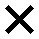 ОБРАБОТКА ПЕРСОНАЛЬНЫХ ДАННЫХОператор обрабатывает персональные данные на основе принципов, указанных в ст. 5 Федерального закона «О персональных данных».Обработка персональных данных Субъекта обработки ПД осуществляется любым законным способом, в том числе в информационных системах персональных данных с использованием средств автоматизации или без использования таких средств. Оператор вправе поручить обработку персональных данных Обработчикам, на основании заключенных с ними договоров. К Обработчикам относятся организации и транспортные компании, оказывающие Оператору услуги по доставке Продукции в адрес Субъектов обработки ПД.Перечень таких Обработчиков содержится в согласии на обработку персональных данных, опубликованном по адресу: ___________________. Передача персональных данных Обработчикам осуществляется в соответствии с законодательством Российской Федерации: Обработка персональных данных начинается с момента предоставления Пользователем согласия на обработку персональных данных и прекращается наступлением одного из условий, перечисленных в пункте 7.6 Политики.Обработка и хранение персональных данных осуществляется не более срока, необходимого для реализации цели обработки персональных данных и не может составлять более 5 (пяти) лет, если иное не указано в заключенном сторонами договоре или присутствуют законные основания для дальнейшей обработки. Обрабатываемые персональные данные подлежат уничтожению при наступлении следующих условий:достижение целей обработки персональных данных;отзыв Пользователем согласия на обработку персональных данных, если сохранение персональных данных более не требуется для целей обработки персональных данных, в случаях предусмотренных законодательством Российской Федерации;выявление факта неправомерной обработки персональных данных, либо не соответствия персональных данных заявленной цели обработки;обращение Пользователя с требованием о прекращении обработки персональных данных;истечение срока действия согласия на обработку персональных данных.Оператор обязуется соблюдать требования конфиденциальности персональных данных, установленных ст. 7 Федерального закона «О персональных данных».Оператор при обработке персональных данных обязан принимать необходимые правовые, организационные и технические меры или обеспечивать их принятие для защиты персональных данных от неправомерного или случайного доступа к ним, уничтожения, изменения, блокирования, копирования, предоставления, распространения персональных данных, а также от иных неправомерных действий в отношении персональных данных.Оператор вправе передавать персональные данные органам дознания и следствия, иным уполномоченным органам по основаниям, предусмотренным действующим законодательством Российской Федерации.ОБРАБОТКА ФАЙЛОВ COOKIESВ целях, установленных п. 3.1.6 Политики, Оператор осуществляет сбор файлов cookies при любом использовании Сайта Субъектом обработки ПД. Сбор осуществляется автоматически, без каких-либо действий со стороны Субъекта обработки ПД.  При посещении и использовании Сайта в браузере на устройстве Субъекта обработки ПД сохраняются файлы cookies. Указанные файлы будут автоматически отправляться на Сайт при каждом его использовании Субъектом обработки ПД до момента удаления указанных данных с устройства Субъекта обработки ПД. Оператор осуществляет автоматизированную обработку электронных данных Субъекта обработки ПД, в том числе файлов cookies, с использованием метрической программы «Яндекс.Метрика» (https://metrika.yandex.ru).В случае, если Субъект обработки ПД не согласен с обработкой файлов cookies он может провести самостоятельную настройку браузера и запретить Сайту осуществлять сбор файлов cookies либо прекратить использование Сайта.Если Субъект обработки ПД с помощью настроек своего браузера ограничивает сбор файлов cookies через Сайт, он принимает на себя все риски, связанные с возможной недоступностью тех или иных функций Сайта. МЕРЫ, ПРИНИМАЕМЫЕ ОПЕРАТОРОМ ДЛЯ ЗАЩИТЫ ПЕРСОНАЛЬНЫХ ДАННЫХОператор при обработке персональных данных Пользователя принимает необходимые правовые, организационные и технические меры для защиты персональных данных от неправомерного или случайного доступа к ним, уничтожения, изменения, блокирования, копирования, предоставления, распространения персональных данных, а также от иных неправомерных действий в отношении персональных данных.Оператор принимает следующие меры, необходимые и достаточные для обеспечения выполнения своих обязанностей: назначение лица, ответственного за организацию обработки персональных данных;издание Оператором документов, определяющих политику в отношении обработки персональных данных, а также локальных актов, устанавливающих процедуры, направленные на предотвращение и выявление нарушений законодательства Российской Федерации, устранение последствий таких нарушений;применение правовых, организационных и технических мер по обеспечению безопасности персональных данных;осуществление внутреннего контроля (аудита) за соответствием обработки персональных данных законодательству о персональных данных, а также внутренним локальным актам Оператора;оценка вреда, который может быть причинен Пользователю в случае нарушения законодательства о персональных данных, соотношения вреда и принимаемых Оператором мер безопасности;ознакомление работников Оператора, непосредственно осуществляющих обработку персональных данных, с положениями законодательства о персональных данных.При осуществлении хранения персональных данных Оператор использует базы данных, находящиеся на территории Российской Федерации, в соответствии с законодательством РФ.ПРАВА СУБЪЕКТА ОБРАБОТКИ ПДСубъект обработки ПД принимает решение о предоставлении персональных данных и дает согласие на их обработку свободно, своей волей и в своем интересе. Порядок предоставления согласия на обработку персональных данных приведен в разделе 6 Политики.Субъект обработки ПД вправе запрашивать у Оператора информацию, касающуюся обработки его персональных данных.Субъект обработки ПД вправе требовать уточнения своих персональных данных, их блокирования или уничтожения, если его персональные данные являются неполными, неточными, неактуальными, незаконно полученными, не являются необходимыми для заявленной цели обработки. Субъект обработки ПД вправе направлять Оператору запросы и требования, а также отзыв согласия на обработку персональных данных.Запросы, требования и отзыв могут быть направлены Субъектом обработки ПД письмом по адресу, указанному в п. 12.1 Политики, либо по электронной почте, по адресу, указанному в том же пункте.АКТУАЛИЗАЦИЯ, ИСПРАВЛЕНИЕ, УДАЛЕНИЕ И УНИЧТОЖЕНИЕ ПЕРСОНАЛЬНЫХ ДАННЫХ. ОТВЕТЫ НА ЗАПРОСЫ СУБЪЕКТОВ ОБРАБОТКИ ПД НА ДОСТУП К ПЕРСОНАЛЬНЫМ ДАННЫМОператор в течение 10 (Десяти) рабочих дней с момента обращения либо получения запроса Субъекта обработки ПД обязуется предоставить Субъекту обработки ПД либо его представителю информацию, касающуюся обработки его персональных данных в порядке, указанном в ст. 14 Федерального закона «О персональных данных».Оператор обязан немедленно прекратить по требованию Субъекта обработки ПД обработку его персональных данных в целях направления рассылок и информационных сообщений, в том числе для продвижения товаров, работ и услуг Оператора.Оператор, в порядке, указанном в ст. 14 Федерального закона «О персональных данных», в течение 10 (Десяти) рабочих дней с даты получения запроса Субъекта обработки ПД обязуется предоставить Субъекту обработки ПД либо его представителю информацию, о наличии персональных данных, относящихся к Субъекту обработки ПД, а также предоставить возможность ознакомления с указанными данными.Оператор в течение 7 (Семи) рабочих дней со дня представления Субъектом обработки ПД или его представителем сведений о том, что персональные данные Субъекта обработки ПД являются неполными, неточными или неактуальными, обязан внести в персональные данные необходимые изменения. Оператор в течение 7 (Семи) рабочих дней со дня представления Субъектом обработки ПД или его представителем сведений о том, что персональные данные Субъекта обработки ПД являются незаконно полученными или не являются необходимыми для заявленной цели обработки, обязан уничтожить такие персональные данные.При достижении целей обработки персональных данных, отпадении правовых оснований обработки персональных данных, в случае отзыва Субъектом обработки ПД согласия на обработку персональных данных и т.д., персональные данные подлежат уничтожению в течение 30 (Тридцати) дней, за исключением случаев, когда последующая обработка и хранение персональных данных необходима в связи с требованиями законодательства Российской Федерации.В течение 10 (Десяти) рабочих дней со дня получения требования Субъекта обработки ПД о прекращении обработки персональных данных – Оператор обязан уничтожить такие персональные данные.СВЯЗЬ С ОПЕРАТОРОМСубъект обработки ПД может получить необходимые разъяснения по интересующим вопросам, касающимся обработки его персональных данных, отказаться от обработки персональных данных в целях рассылки и информационных сообщений, в том числе для продвижения товаров, работ и услуг Оператора путем рассылки SMS-сообщений и писем на адрес электронной почты, отозвать согласие на обработку персональных данных, направить запрос или требование.Для указанных в пункте 12.1 Политики целей, Субъект обработки ПД может обратиться к Оператору по адресу электронной почты: smt@microlit.ru, либо письменно по адресу: 124527, г. Москва, г. Зеленоград, Солнечная аллея, д. 6, пом. XIV эт. 2 ком. 2.Категория субъектов персональных данныхЦель обработки персональных данныхОбрабатываемые персональные данные1. Субъекты обработки ПД, использующие Сайт без регистрации в Личном кабинете1. Установление с Субъектом обработки ПД обратной связи (п. 3.1.3 Политики).фамилия, имя, отчество;номер телефона;адрес электронной почты (email).1. Субъекты обработки ПД, использующие Сайт без регистрации в Личном кабинете2. Проведение статистических, аналитических и иных исследований, на основе обезличенных данных (п. 3.1.6 Политики).файлы cookies.2. Субъекты обработки ПД, зарегистрированные в Личном кабинете1. Заключение и исполнение договоров, в которых Субъект обработки ПД выступает в качестве выгодоприобретателя или его представителя (п. 3.1.1 Политики).фамилия, имя, отчество;номер телефона;адрес электронной почты (email);дата рождения;страна;регион;населенный пункт;ИНН; адрес;адрес доставки.2. Субъекты обработки ПД, зарегистрированные в Личном кабинете2. Регистрация Субъекта обработки ПД в Личном кабинете (п. 3.1.2 Политики)номер телефона и адрес электронной почты (email).2. Субъекты обработки ПД, зарегистрированные в Личном кабинете3. Идентификация Субъекта обработки ПД в Личном кабинете (п. 3.1.2 Политики)номер телефона и/или адрес электронной почты (email).2. Субъекты обработки ПД, зарегистрированные в Личном кабинете3. Установление с Субъектом обработки ПД обратной связи (п. 3.1.3 Политики).фамилия, имя, отчество;номер телефона;адрес электронной почты (email).2. Субъекты обработки ПД, зарегистрированные в Личном кабинете4. Направление рассылок и информационных сообщений, в том числе для продвижения товаров, работ и услуг (п. 3.1.4 Политики).номер телефона;адрес электронной почты (email).2. Субъекты обработки ПД, зарегистрированные в Личном кабинете5. Проведение опросов и исследований, в том числе направленных на улучшение продуктов и услуг Компании, улучшение работы сайтов, но не ограничивающихся этим (3.1.5 Политики).номер телефона;адрес электронной почты (email).2. Субъекты обработки ПД, зарегистрированные в Личном кабинете6. Проведение статистических, аналитических и иных исследований, на основе обезличенных данных (п. 3.1.6 Политики).файлы cookies.3. Субъекты обработки ПД, указанные в качестве плательщика, получателя, ответственного, инженера, контакта по доставке, контакта по техническим вопросам1. Заключение и исполнение договоров, в которых Субъект обработки ПД выступает в качестве выгодоприобретателя или его представителя (п. 3.1.1 Политики).фамилия, имя;номер телефона;адрес электронной почты (email).3. Субъекты обработки ПД, указанные в качестве плательщика, получателя, ответственного, инженера, контакта по доставке, контакта по техническим вопросам2. Установление с Субъектом обработки ПД обратной связи (п. 3.1.3 Политики).фамилия, имя;номер телефона;адрес электронной почты (email).4. Субъекты обработки ПД, направляющие персональные данные на email Оператора1. Заключение и исполнение договоров, в которых Субъект обработки ПД выступает в качестве выгодоприобретателя или его представителя (п. 3.1.1 Политики).фамилия, имя, отчество;номер телефона;адрес электронной почты (email);адрес доставки.4. Субъекты обработки ПД, направляющие персональные данные на email Оператора2. Установление с Субъектом обработки ПД обратной связи (п. 3.1.3 Политики).фамилия, имя, отчество;номер телефона;адрес электронной почты (email).4. Субъекты обработки ПД, направляющие персональные данные на email Оператора3. Проведение опросов и исследований, в том числе направленных на улучшение продуктов и услуг Компании, улучшение работы сайтов, но не ограничивающихся этим (3.1.5 Политики).номер телефона;адрес электронной почты (email).